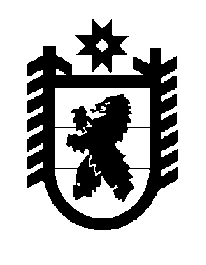 Российская Федерация Республика Карелия    ПРАВИТЕЛЬСТВО РЕСПУБЛИКИ КАРЕЛИЯПОСТАНОВЛЕНИЕ                                 от  3 июля 2014 года № 213-Пг. Петрозаводск О внесении изменения в постановление Правительства
 Республики Карелия от 30 декабря 2011 года № 388-П	Правительство Республики Карелия п о с т а н о в л я е т:Внести изменение в постановление Правительства Республики Карелия от 30 декабря 2011 года № 388-П «Об утверждении Условий предоставления и расходования субсидий местным бюджетам из бюджета Республики Карелия, Критериев отбора муниципальных образований для предоставления субсидий местным бюджетам из бюджета Республики Карелия и Методик распределения субсидий местным бюджетам из бюджета Республики Карелия между муниципальными образованиями» (Собрание законодательства Республики Карелия, 2011, № 12, ст. 2092; 2012,  № 3, ст. 472; № 4, ст. 668; № 6, ст. 1144, 1162; № 7, ст. 1345, 1353; № 8, ст. 1444; № 9, ст. 1631; № 10, ст. 1826; № 11, ст. 2035; № 12, ст. 2211, 2237, 2240, 2269, 2270; 2013, № 2, ст. 256; № 4, ст. 611, 625; № 6, ст. 1022; № 7, ст. 1243; Карелия, 2014, 11 февраля, 8 апреля), с изменениями, внесенными постановлением Правительства Республики Карелия 
от 3 июля 2014 года № 211-П, дополнив приложением № 29 следующего содержания:«Приложение № 29к постановлению ПравительстваРеспублики Карелия от 30 декабря 2011 года № 388-ПМетодикараспределения субсидий местным бюджетам из бюджета Республики Карелия между муниципальными образованиями на реализацию мероприятий федеральной целевой программы 
«Культура России (2012-2018 годы)», включая софинансирование 
за счет средств бюджета Республики КарелияСубсидии на реализацию мероприятий федеральной целевой программы «Культура России (2012-2018 годы)», включая софинансирование за счет средств бюджета Республики Карелия, распределяются между бюджетами муниципальных образований в соответствии с соглашением, заключенным между Министерством культуры Российской Федерации и Правительством Республики Карелия на соответствующий финансовый год.».           Глава Республики  Карелия                                                            А.П. Худилайнен